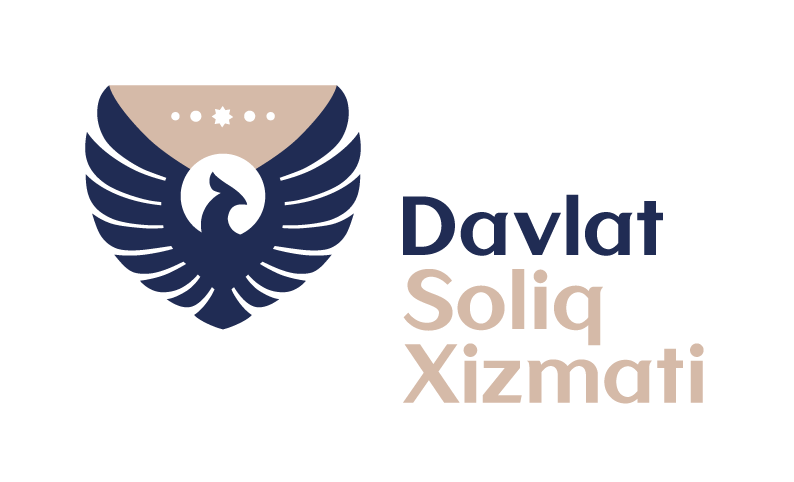 ПРЕСС-РЕЛИЗ Меры поощрения предпринимателей с высоким рейтингом устойчивостиКак работает рейтинг устойчивости предпринимателей?Согласно Постановлению Президента от 31 января этого года (№ ПП-39), с 1 февраля 2024 года в Узбекистане внедряется рейтинг предпринимателей, предприниматели с высоким рейтингом будут поощряться. При этом в отношении организаций с низким рейтингом не предусмотрены меры наказания. Если у предпринимателя рейтинг категории «ААА»: Налоговыми органами не будут проводиться проверки; Сумма НДС будет возвращаться в течение одного дня (действующий срок от 7 до 30 дней); Предоставляются дополнительные преференции по возврату излишних налоговых сумм, образовавшихся по видам налогов, кроме НДС, в течение трех дней (действующий срок от 10 до 15 дней).Ещё одно поощрение – налоговые и таможенные органы внедряют систему учета своевременно уплаченных налогов при ввозе товаров. До сегодняшнего дня оно действовало только для крупных налогоплательщиков и предприятий, получивших сертификаты в рамках программы «20 тысяч предпринимателей – 500 тысяч квалифицированных специалистов».Отныне данный порядок будет применяться и в отношении субъектов предпринимательства с высоким рейтингом. Основная цель рейтинга – стимулировать предпринимателей к добровольному исполнению своих обязательств в сроки согласно установленным законодательством нормам.Что необходимо предпринять для получения высокого балла в рейтинге?Установлены 23 критерия рейтинга, которые разделены на 3 группы. Первая – предусмотрено 10 критериев одинаковых для всех.Данные критерии предоставляют предпринимателям возможность набрать 100 баллов.Вторая – 9 понижающих критериев. Данные критерии применяются к случаям нарушения требований законодательства или случаев повторной подачи налоговой отчетности с исправлениями, переезда из одного региона в другой в течение года.Третья группа – 4 поощрительных критерия.От 5 до 10 дополнительных поощрительных баллов будут присваиваться субъектам предпринимательства, трудоустроившим граждан из социального реестра, внесенных в «Женскую тетрадь», доля которых составляет более 10% от общего числа сотрудников.При оценке субъектов предпринимательства основную роль играют такие факторы, как продолжительность деятельности, своевременное представление налоговой отчетности, добровольная уплата налогов в установленные сроки.Поэтому своевременное и добровольное исполнение налоговых обязательств гарантирует высокий балл в рейтинге.Самый высокий и самый низкий баллРейтинг работает по 100-балльной системе.Предпринимателей разделят на категории A, B, C, D. Категории A, B, C разделят на три подкатегории.При этом самый высокий рейтинг «ААА» 96-100 баллов, рейтинг «АА» 91-96 баллов, рейтинг «А» 86-91 баллов. Самое последнее место  – рейтинг «D» — ниже 25 баллов.Как работает платформа?Налоговым комитетом по 23 критериям разработана платформа «Рейтинг устойчивости предпринимателей». Платформа автоматически формирует рейтинг предпринимателей на основании информации налоговой отчетности, суммы уплаченных налогов, даты регистрации субъекта, сведений, полученных из других органов.Данная информация будет ежедневно размещаться в персональном кабинете предпринимателя и официальном веб-сайте Торгово-промышленной палаты.Предпринимателя оповестят о том, какие у него имеются недостатки, что стало причиной получения от программы низкого балла и как это исправить. Рейтинг, будучи прозрачным, позволит предпринимателю увидеть, сколько баллов в рейтинге и по какой причине набрали он и его контрагент. Применение рейтинга на практике даст стимул правильной работе и развитию предпринимателей.